
Archivio di Stato di Caserta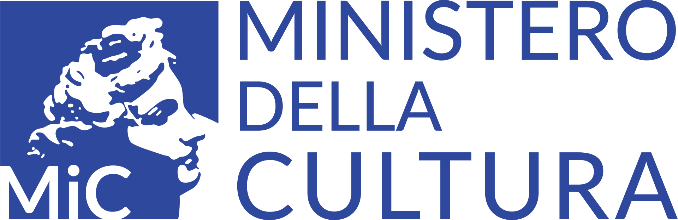 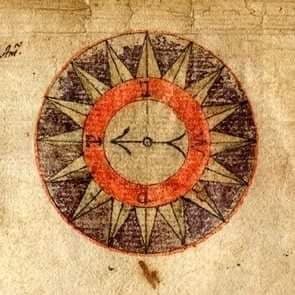 RivistadiTerra di Lavorobollettino on-line dell’Archivio di Stato di Caserta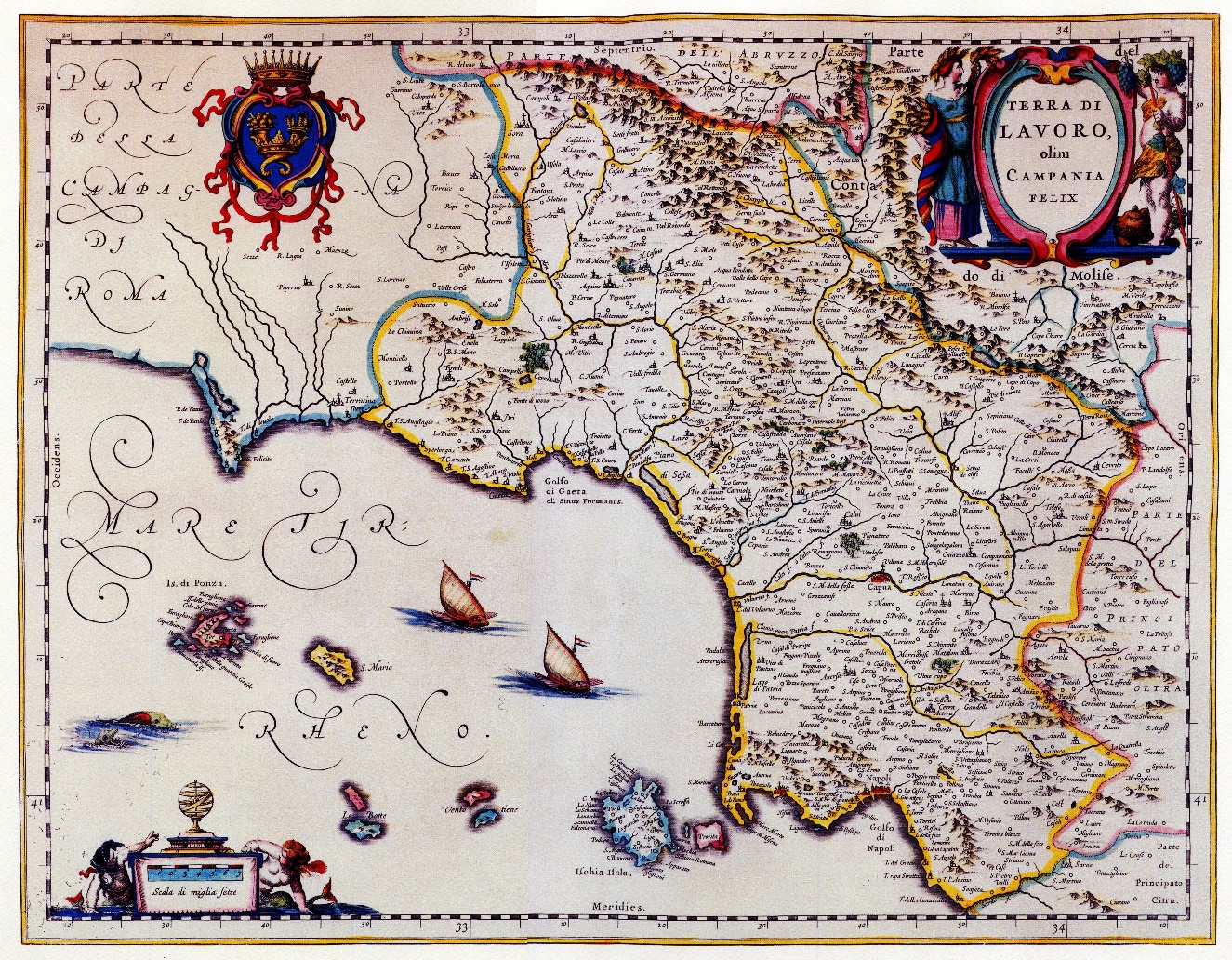 ISSN 2384-9290anno XVIII, n°1- aprile 2023estratto